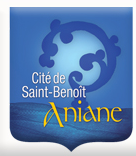 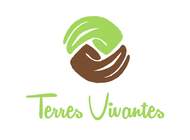 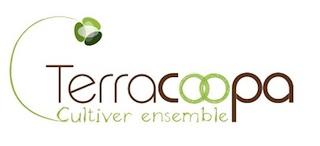 Appel à candidature pour un projet agricole à Aniane (34)Formulaire de candidature  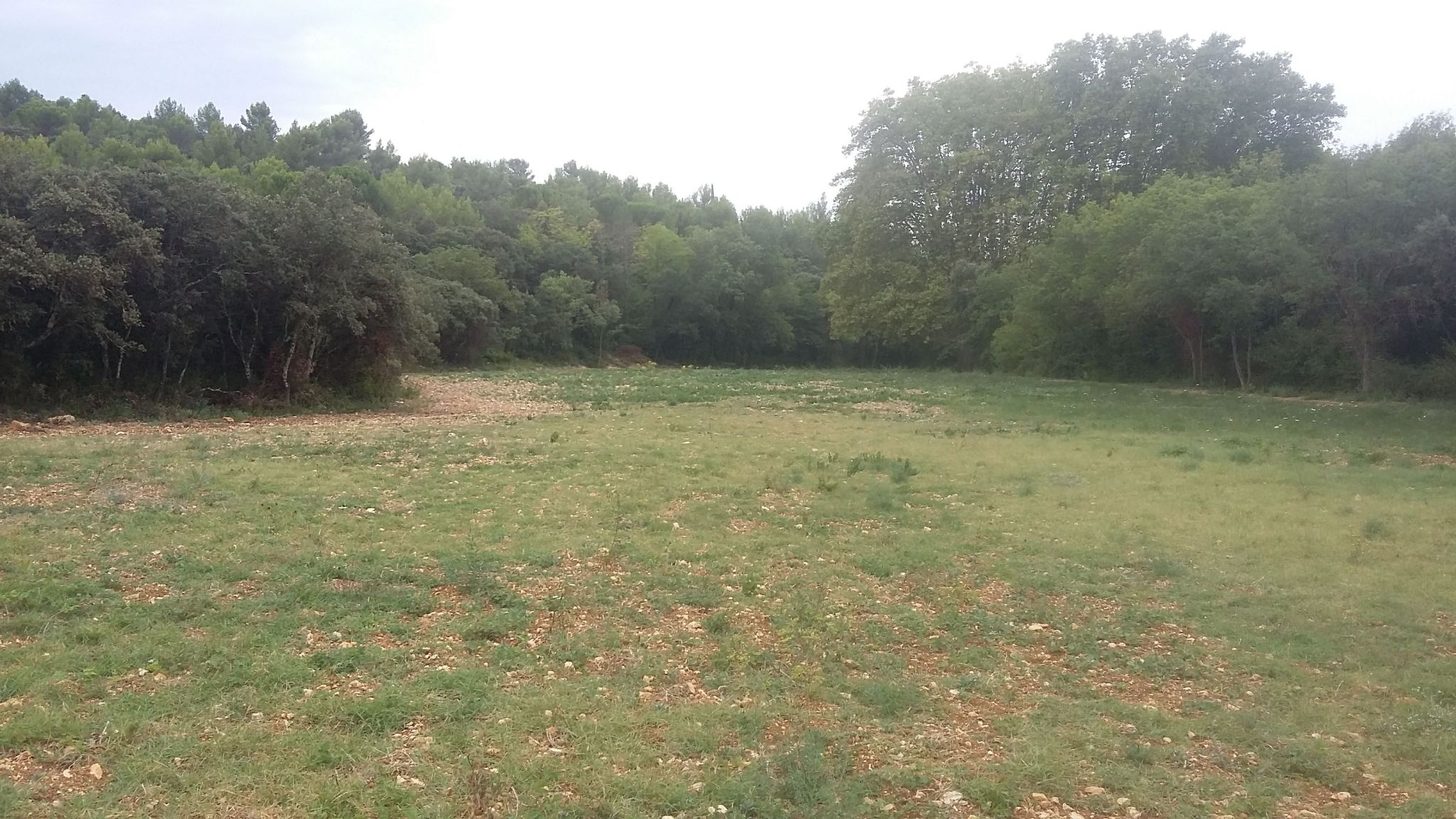 Avril 2023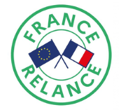 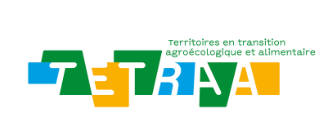 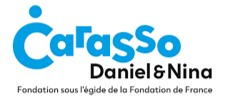 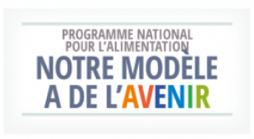 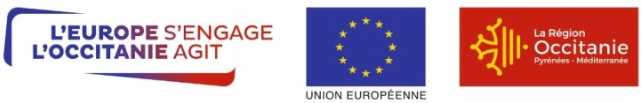 Formulaire de candidature  Informations administratives Situation actuelle : 🔲 Salarié-e à temps partiel 🔲 Salarié-e à temps plein 🔲 Activité indépendante 🔲Demandeur-se d'emploi indemnisé-e, date de fin de droits : 🔲 Demandeur-se d'emploi non indemnisé-e 🔲 Bénéficiaire du RSA 🔲 Autre :  Votre parcours personnel Formation initiale et continue : Expériences professionnelles : Formations courtes / stages en lien avec votre projet agricole :  Coordonnées d’une personne référente (agriculteur, technicien agricole ...) : Autres éléments en lien avec ce projet que vous voulez évoquer : Etes-vous accompagné-e par un organisme dans le cadre de votre projet agricole ? Vos motivations pour le projet S’il s’agit d’une 1ère installation : quelles sont les raisons qui vous invitent à franchir le pas de l’installation ?Si vous êtes déjà installé.e : quelles sont les raisons qui vous invitent à intégrer cette parcelle dans votre activité agricole ?Dans tous les cas : merci de nous expliquer ce qui vous motive à vous porter candidat pour ce projet-ci ?Contact et démarches entreprises, le cas échéant, auprès des structures accompagnant l’installation et les projets agricoles :Cas d’un candidat ayant déjà une activité agricole Ne remplir cette page du formulaire que pour les personnes déjà installéeType d’activité :                                              Lieu d’installation (commune et lieu-dit : Date d’installation : Statut MSA : 🔲 Exploitant.e à titre principal🔲 Exploitant.e à titre secondaire 🔲 cotisant.e solidaire 
 Forme juridique (uniquement pour exploitant à titre principal) : 🔲 Entreprise Individuelle🔲 Forme sociétaire (GAEC, EARL, SCEA, GFA...)
Montant DJA perçue (le cas échéant) : Chiffre d’affaire annuel :Nombre de salariés :à l’annéesaisonnier soit                           ETP (équivalent/s temps plein/s) Surfaces :en fermage : en propriété : autre précisez : Nature des cultures : Distance entre le siège d’exploitation et les surfaces exploitées les plus proches : Mode de commercialisation :  Certification agriculture biologique :🔲 Oui, date première certification :                                     	(+ joindre une copie du certificat le plus récent de l’organisme certificateur)🔲 Non Autres éléments sur la situation agricole actuelle :  Votre projet agricole Comment décririez-vous votre projet/votre activité agricole en quelques lignes? Quelle surface envisagez-vous de cultiver au départ ? Pourquoi ? Ou quelle surface pensez vous cultiver sur la parcelle proposée dans le cadre de cet Appel à Candidature ? Quelle évolution prévoyez-vous de votre projet ? Envisagez-vous une production respectueuse de l’environnement sachant que la parcelle est déjà certifiée en agriculture biologique ? Si vous avez une activité agricole déjà existante êtes vous certifié en AB ? Gamme des productions envisagées :  Envisagez-vous une activité de transformation de vos produits ? Quels types de produits, gamme ? Description et lieu de l’atelier de transformation envisagé ? Quels modes de commercialisation envisagez-vous ? Pourquoi ? Les aspects financiers du projet Possédez-vous déjà des matériels que vous comptez utiliser ? Si oui, lesquels ? Prévoyez-vous des investissements ? Si oui, lesquels ? Comment envisagez-vous de financer ces investissements ?  Plan de financement de départ : Quel niveau de revenus attendez-vous de cette activité ?   Compte de résultat prévisionnel de l'activité : Autorisation Je déclare sincères et véritables les informations fournies dans le cadre de cette candidature. J’autorise la mairie d’ANIANE à communiquer les renseignements contenus dans ce dossier aux partenaires du projet UNIQUEMENT dans le cadre de l’étude de ma candidature pour bénéficier de l’accès à ce terrain. Les intervenants dans la gestion de ce dossier s’engagent à la confidentialité des informations et des données y figurant. La loi 78-17 du 6 janvier 1978 relative à l’informatique, aux fichiers et aux libertés, s’applique à ce formulaire. Elle me donne droit d’accès et de rectification pour les données me concernant. Fait à	le Signature du candidat : Nom Prénom Date de naissance Adresse N° Tel Mail Situation familiale  Nombre et âge des enfants à charge Implication de la famille dans le projet ? Année Diplôme, spécialité ou qualification visé-e Obtention (oui/non) Année Poste occupé et activités menées Durée Année Intitulé Durée Liste des espèces Surface cultivée Année 1 Surface cultivée Année 2 Surface cultivée Année 3 TOTAL Besoins durables Montant Ressources durables Montant Investissements matériels Apports privés Besoin en fonds de roulement Prêt familial Emprunts long et moyen terme TOTAL des besoins TOTAL des ressources Intitulé Année 1 Année 2 Année 3 + Ventes de légumes + Ventes de produits transformés + Ventes d’œufs + Autres ventes = VENTES - Engrais et amendements - Semences et plants - Produits de traitement des végétaux - Emballages (sacs, barquettes, pots, étiquettes...) - Carburants et lubrifiants - Autres fournitures consommables (goutte à goutte, paillage plastique, ficelles, terreau...) = MARGE BRUTE - Sous-traitance (certification bio) - Loyers (dont mise à disposition du terrain) - Entretiens et réparations du matériel - Assurances - Déplacements - Frais de marché - Frais de publicité - Frais postaux et télécommunications - Impôts et taxes - Charges de personnel - Charges sociales MSA = EXCEDENT BRUT D'EXPLOITATION (EBE) - Remboursement des annuités d'emprunts = REVENU DISPONIBLE - Prélèvements privés = CAPACITE D'AUTOFINANCEMENT NETTE 